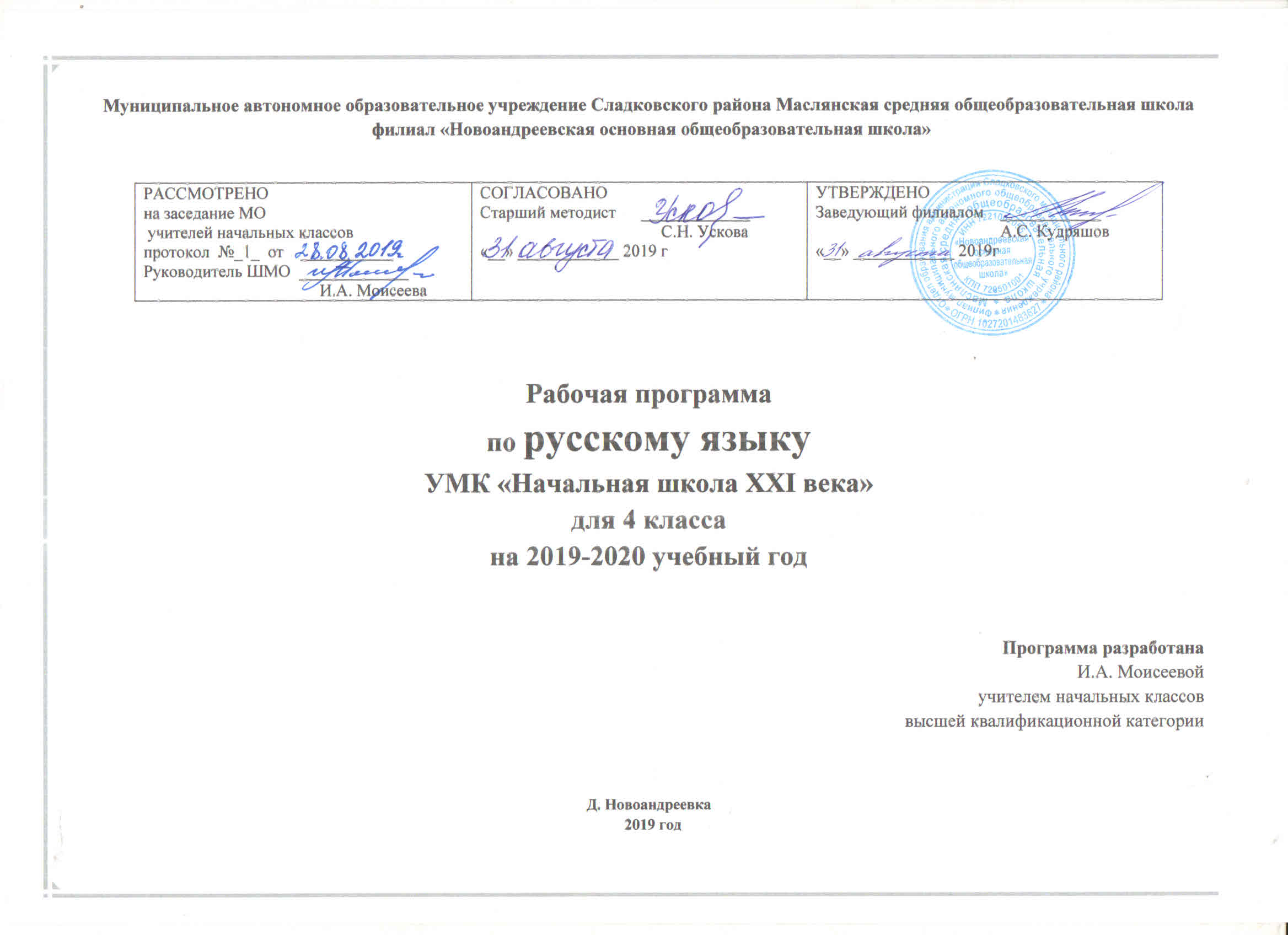 Планируемые результаты освоения учебного предмета, курсаЛичностными результатами изучения русского языка в начальной школе являются:осознание языка как основного средства человеческого общения;восприятие русского языка как явления национальной культуры;понимание того, что правильная устная и письменная речь есть показатели индивидуальной культуры человека;способность к самооценке на основе наблюдения за собственной речьюформировать предпосылки для готовности самостоятельно оценить успешность своей деятельности на основе предложенных критериев; формировать понимание красоты природы России и родного края на основе знакомства с материалами курса по русскому языкуориентация на принятие образца «хорошего ученика»; интерес к познанию русского языка; ориентация на анализ соответствия результатов требованиям конкретной учебной задачи; осознание ответственности человека за общее благополучие, осознание своей этнической принадлежности; развитие чувства гордости за свою Родину, народ и историю; представление о своей гражданской идентичности в форме осознания «Я» как гражданина России; понимание нравственного содержания собственных поступков, поступков окружающих людей; ориентация в поведении па принятые моральные нормы; понимание чувств одноклассников, учителей; Регулятивные: учить действовать в учебном сотрудничестве в соответствии с принятой ролью. учить контролировать и оценивать свои действия в работе с учебным материалом при сотрудничестве с учителем, одноклассникамиследовать установленным правилам в планировании и контроле способа решения; отбирать адекватные средства достижения цели деятельности; вносить необходимые коррективы в действия на основе его оценки и учета характера сделанных ошибок; Познавательные:осуществлять поиск нужного иллюстративного и текстового материала в дополнительных изданиях, рекомендуемых учителем;научить пользоваться знаками, символами, таблицами, диаграммами, схемами, приведенными в учебной литературе;строить небольшие сообщения в устной и письменной форме; находить в содружестве с одноклассниками разные способы решения учебной задачи;проводить аналогии между изучаемым материалом и собственным опытом.осуществлять запись (фиксацию) указанной учителем информации о русском языке; воспринимать смысл познавательных текстов, выделять информацию из сообщений разных видов (в т.ч. текстов) в соответствии с учебной задачей; анализировать изучаемые объекты с выделением существенных и несущественных признаков;  осуществлять синтез как составление целого из частей;  проводить сравнение и классификацию изученных объектов по самостоятельно выделенным основаниям (критериям) при указании и без указания количества групп; устанавливать причинно-следственные связи в изучаемом круге явлений;  понимать структуру построения рассуждения как связь простых суждений об объекте (явлении); обобщать (самостоятельно выделять ряд или класс объектов); подводить анализируемые объекты (явления) под понятия разного уровня обобщения (например: предложение, главные члены предложения, второстепенные члены; подлежащее, сказуемое) ; Коммуникативные:строить сообщение в соответствии с учебной задачей; научить ориентироваться на позицию партнера в общении и взаимодействиидоговариваться, приходить к общему решению (при работе в паре, в группе); - учитывать другое мнение и позицию; - контролировать действия партнера; - адекватно использовать средства устной речи для решения различных коммуникативных задачМетапредметными результатами изучения русского языка в начальной школе являются:Умение использовать язык с целью поиска необходимой информации в различных источниках для решения учебных задач;Способность ориентироваться в целях, задачах, средствах и условиях общения;Умение выбирать адекватные языковые средства для успешного решения коммуникативных задач ( диалог, устные монологические высказывания, письменные тексты) с учётом особенностей разных видов речи и ситуаций общения: стремление к более точному выражению собственного мнения и позиции;Умение задавать вопросыПредметными результатами изучения русского языка в начальной школе являются:Начальные представления о нормах русского литературного языка (орфоэпических, лексических, грамматических) и правилах речевого этикета;Умение применять орфографические правила и правила постановки знаков препинания (в объёме изученного);Умение (в объёме изученного) находить, сравнивать, классифицировать, характеризовать такие языковые единицы, как буква, часть слова, часть речи, член предложения, простое предложение;Способность контролировать свои действия, проверять сказанное и написанноеОсновные требования к уровню подготовки учащихся 4  класса:Блок «Как устроен наш язык»К концу обучения в 4 классе учащиеся должны:называть:изученные части речи;значимые части слова;различать, сравнивать:буквы и звуки, гласные и согласные звуки, гласные ударные и  безударные, согласные твердые и мягкие, согласные звонкие и глухие, согласные парные и непарные;имя существительное, имя прилагательное, личное местоимение, глагол;предлог и приставку;корень, приставку, суффикс, окончание;главные (подлежащее и сказуемое) и второстепенные члены предложения; словосочетания (главное и зависимое слово); предложения с однородными членами;приводить примеры:простого двусоставного предложения;кратко характеризовать:виды предложений по цели высказывания и интонации;решать практические и учебные задачи:выделять подлежащее и сказуемое, словосочетания, однородные члены (в простом предложении);пользоваться словарями;использовать алфавит при работе со словарём.Блок «Правописание»К концу обучения в 4 классе учащиеся должны:решать практические и учебные задачи:писать под диктовку разборчиво и аккуратно текст из 75-80 слов со следующими изученными правилами правописания:- прописная буква в начале предложения, в именах собственных;-звонкие и глухие согласные  в корнях;-непроизносимые согласные;-сочетания жи-ши, ча-ща, чу-щу, сочетания чк-чн;-удвоенные согласные;- безударные гласные, проверяемые ударением (в корне слова); безударные   гласные, не проверяемые ударением;- разделительный мягкий знак и разделительный твердый знак; мягкий знак после шипящих на конце имен существительных, мягкий знак после шипящих в окончаниях глаголов 2-го лица единственного числа;- не с глаголами;-безударные падежные окончания имен существительных, имен прилагательных;- правописание безударных личных окончаний глаголов;- словарные слова, определенные программой;- знаки препинания в конце предложения (точка, вопросительный и восклицательный знаки); запятая между однородными членами предложения.Общеучебные умения и навыки:Организационные умения:самостоятельно формулировать  цели урока после предварительного обсуждения;учить обнаруживать и формулировать учебную проблему совместно с учителем;составлять план решения проблемы (задачи) совместно с учителем;работая по плану, сверять свои действия с целью и, при необходимости, исправлять ошибки с помощью учителя;в диалоге с учителем вырабатывать критерии оценки и определять степень успешности выполнения своей работы и работы всех, исходя из имеющихся критериев.Интеллектуальные умения:самостоятельно предполагать, какая информация нужна для решения учебной задачи в один шаг,отбирать необходимые для  учебной задачи источники информации среди предложенных учителем словарей, энциклопедий, справочников,извлекать информацию, представленную в разных формах (текст, таблица, схема, иллюстрация и др.)систематизировать учебный материал,сравнивать и группировать факты и явления. Определять причины явлений, событий. Делать выводы на основе обобщения знаний,представлять информацию в виде текста, таблицы, схемы.Владеть навыками рефлексивного анализа,Уметь решать нестандартные задачи, алгоритмы решений которых не изучались,Уметь переводить устную речь в письменную.Коммуникативные умения:оформлять свои мысли в устной и письменной речи с учетом учебных и жизненных речевых ситуациях. Высказывать свою точку зрения и пытаться её обосновать, приводя аргументы,слушать других, пытаясь принимать другую точку зрения, быть готовым изменить свою точку зрения. Читать  вслух и про себя тексты учебников, при этом:- отделять новое от известного;- выделять главное;- составлять план.Выполняя различные роли в группе, сотрудничать в совместном решении проблемы (задачи). Учиться уважительно относиться к позиции другого, пытаться договариваться,Темп письма 70-80 знаков в минуту.Информационные:Отбирать необходимые знания из большого объёма информации,Пользоваться энциклопедическим справочным материалом,Самостоятельно работать с учебником,Целенаправленно обобщать идеи текста на основе выделения главных мыслей в его частях,Систематизировать и классифицировать информацию,Использовать различные виды моделирования.Блок «Развитие речи»К концу обучения в 4 классе учащиеся должны:решать практические и учебные задачи:отвечать на вопросы к тексту;делить текст на смысловые части и составлять простой план.Учащиеся, занимающиеся по данной программе, имеют возможность научиться:различать, сравнивать:    Блок «Как устроен наш язык»слово и предложение;многозначные слова, синонимы, антонимы;наречие, имя числительное;простое и сложное предложения;  Блок «Развитие речи»текст и не текст;решать практические и учебные задачи:  Блок «Как устроен наш язык»проводить фонетический анализ слова и разбор слова по составу;находить лексическое значение слова в толковом словаре;характеризовать имя существительное и имя прилагательное как части речи (значение и морфологические признаки);разбирать простое предложение  по членам;Блок «Правописание»суффиксы имен существительных и имен прилагательных (в объеме данного курса);наречия, оканчивающиеся на шипящий; гласные на конце наречий;запятая между частями сложного предложения (простейшие случаи);Блок «Развитие речи»выделять основную мысль текста;подбирать заголовок данному тексту, озаглавливать собственный текст, определять по заголовкам  содержание текста;исправлять деформированный текст (с нарушением порядка следования частей);составлять план текста (при помощи учителя);находить языковые средства, делающие текст выразительным, и ошибки, нарушающие логичность, правильность и точность текста;писать изложения различных видов (обучающего характера)II.	Содержание учебного курса, предмета.                «Как устроен наш язык» (основы лингвистических знаний) (55 ч)Фонетика и графика. Повторение изученного на основе фонетического разбора слова. Орфоэпия. Произношение звуков и сочетаний звуков, ударение в словах в соответствии с нормами современного русского литературного языка.Состав слова (морфемика). Повторение изученного на основе разбора слова по составу и словообразовательного анализа. Морфология. Повторение основных признаков имени существительного и имени прилагательного на основе морфологического разбора. Глагол: общее значение, глагольные вопросы. Начальная форма глагола. Глаголы совершенного и несовершенного видов. Изменение глаголов по временам: настоящее, прошедшее и будущее время глаголов.Наклонение глаголов. Личные формы глагола. Изменение глаголов по лицам и числам в настоящем и будущем времени (спряжение). Способы определения I и II спряжения глаголов. Изменение глаголов по родам в прошедшем времени. Словообразование глаголов. Глагол в предложении. Наречие: значение и употребление в речи. Морфологический разбор наречий. Имя числительное: общее значение. СинтаксисСинтаксический анализ простого предложения. Словосочетание: различение слова, словосочетания и предложения. Установление при помощи смысловых (синтаксических) вопросов связи между словами в словосочетании. Связи слов в словосочетании. Различение простых и сложных предложений. «Правописание» (формирование навыков грамотного письма) (64 ч)  	Повторение правил правописания, изученных во 1, 2, 3-ем классах. Формирование орфографической зоркости, речевого слуха, навыков письма: осознание места возможного возникновения орфографической ошибки, использование разных способов решения орфографической задачи в зависимости от места орфограммы в слове. Ознакомление с правилами правописания и их применение: непроверяемые гласные и согласные в корне слова (словарные слова); не с глаголами;Мягкий знак после шипящих на конце глаголов; мягкий знак в глаголах в сочетании -ться; безударные личные окончания глаголов; суффиксы глаголов -ива/-ыва, -ова/-ева;гласные в окончаниях глаголов прошедшего времени;буквы а, она конце наречий;мягкий знак на конце наречий;слитное и раздельное написание числительных;мягкий знак в именах числительных;запятая между частями сложного предложения (простейшие случаи).Использование орфографического словаря для определения (уточнения) написания слова.Формирование действия контроля при проверке собственных и предложенных текстов.	*«Развитие речи» (31 ч)Устная речьАдекватное использование речевых средств для эффективного решения разнообразных коммуникативных задач. Соблюдение норм речевого этикета и орфоэпических норм в ситуациях учебного и бытового общения. Формулировка и аргументирование собственного мнения и позиции в диалоге и дискуссии. Умение договариваться, приходить к общему решению, осуществлять взаимный контроль, оказывать необходимую взаимопомощь в сотрудничестве при проведении парной и групповой работы. Соблюдение норм речевого взаимодействия при интерактивном общении (sms-сообщения, электронная почта, Интернет и другие виды и способы связи).Письменная речьЗнакомство с основными видами сочинений и изложений: изложения подробные, сжатые, выборочные, изложения с элементами сочинения; сочинения-повествования, сочинения-рассуждения, сочинения-описания (без заучивания учащимися определений). Пересказ текста (изложение) от другого лица.Продолжение работы над правильностью, точностью, богатством и выразительностью письменной речи в процессе написания изложений и сочинений. Озаглавливание текстов, написание собственных текстов по заданным заглавиям; корректирование текстов с нарушенным порядком предложений и абзацев; составление плана текста, написание текста по заданному плану. Определение типов текстов (повествование, описание, рассуждение) и создание собственных текстов заданного типа. Корректирование текстов, в которых допущены нарушения норм письменной речи.Тематическое планирование с указанием количества часов, отводимых на освоение каждой темы.ПРИЛОЖЕНИЕКалендарно-тематическое планирование  4 класс№Содержание программного материалаКоличество часов1«Как устроен наш язык» (основы лингвистических знаний)552«Правописание» (формирование навыков грамотного письма)643«Развитие речи»314Повторение и контроль20Итого 170№ Общая тема Тема урокаХарактеристика деятельности учащегосяПланируемые предметные результатыДата«Развитие речи»Повторение. Пишем письма.Ориентироваться в целях и задачах урока с учётом названия блока и темы урока, планировать свои действия в соответствии с поставленными задачами. Высказывать собственную точку зрения, аргументировать её. Систематизировать знания, приобретённые на уроках русского языка во 2–3 классах.Составлять письмо на заданную тему. Обсуждать предложенные варианты писем. Обнаруживать и анализировать смысловые, логические и грамматические ошибки, указывать пути их устранения.«Как устроен наш язык» (основы лингвистических знаний) 1 чПовторяем фонетику и словообразование.Соотносить звуковой и буквенный состав слова. Группировать слова по заданному основанию. Преобразовывать буквенную запись в транскрипцию. Контролировать правильность проведения фонетического разбора и разбора слова по составу, находить допущенные ошибки, исправлять их. Находить в тексте слова по заданному основанию. Фиксировать (графически обозначать) в слове основу и окончание. Соотносить слова со схемами состава слова. Устанавливать способ словообразования. Проводить разбор слова по составу и фонетический анализ слова.«Правописание» (формирование навыков грамотного письма) 2чВспоминаем изученные орфограммы.Систематизировать знания, полученные при изучении в 1–3 классах раздела «Правописание». Оценивать предложенные в учебнике ответы, формулировать собственное мнение и аргументировать его. Распределять слова по столбикам в соответствии с типом орфограммы. Опознавать слова, не удовлетворяющие поставленным условиям. Классифицировать слова в зависимости от типа или места орфограмм.Вспоминаем изученные орфограммы.Систематизировать знания, полученные при изучении во 2-3 классах раздела «Правописание». Аргументировать способы проверки изученных орфограмм. Подбирать собственные примеры слов с указанными орфограммами. Находить и группировать слова по заданному основанию.Преобразовывать транскрипцию в буквенную запись. Устанавливать место и тип орфограммы в слове. Соблюдать алгоритм действий при выборе буквы. Контролировать собственные действия при списывании текста с пропущенными буквами. Устанавливать наличие в слове орфограммы. Фиксировать (графически обозначать) орфограммы.Повторение и контрольСтартовая диагностическая работа.Писать под диктовку в соответствии с изученными правилами орфографии и пунктуации. Контролировать правильность записи текста, находить неправильно написанные слова и исправлять ошибки.Находить и отмечать в словах орфограммы. Объяснять, доказывать правильность написания слова с изученными орфограммами.«Развитие речи»Повторение. Пишем письма.Систематизировать правила написания писем. Редактировать приведённые в учебнике письма. Уточнять правила оформления писем (приветствие и прощание), конверта. Составлять письмо на заданную тему. Обсуждать предложенные варианты писем. Обнаруживать и анализировать смысловые, логические и грамматические ошибки, указывать пути их устранения.«Как устроен наш язык» (основы лингвистических знаний) 1 чПовторяем признаки имени существительного.Характеризовать слово по заданным грамматическим признакам. Понимать информацию, представленную в виде таблицы, дополнять таблицу. Знакомиться с происхождением имён. Анализировать значения приведённых слов, опираясь на приём развёрнутого толкования. Высказывать предположение о различиях слов по значению. Соотносить предложенный вариант ответа с собственной точкой зрения.Характеризовать собственные и нарицательные имена существительные по заданным грамматическим признакам. Различать имена существительные среднего рода и неизменяемые имена существительные. Учитывать степень сложности задания и определять для себя возможность / невозможность его выполнения. Наблюдать за словами, сходными по звучанию и написанию.«Правописание» (формирование навыков грамотного письма) 3 чПовторяем правописание окончаний имён существительных 1-го склонения.Находить среди предложенных ответов правильные, обосновывать способы проверки написания безударных падежных окончаний имён существительных 1-го склонения. Находить слова по заданному основанию. Определять написание окончаний имён существительных, доказывать выбор окончания. Фиксировать (графически обозначать) место орфограммы в слове. Устанавливать место и тип орфограммы в слове. Представлять информацию в виде таблицы, дополнять таблицу. Осуществлять поиск необходимой информации в словаре, уточнять по словарю написание слов. Контролировать собственные действия в соответствии с алгоритмом написания безударных падежных окончаний.Повторяем правописание окончаний имён существительных 2-го склонения.Находить в тексте слова по заданному основанию. Определять написание окончаний имён существительных, доказывать выбор окончания, обосновывать способы проверки написания безударных падежных окончаний имён существительных 2-го склонения. Осуществлять поиск необходимой информации в словаре, уточнять по словарю написание слов.Фиксировать (графически обозначать) место орфограммы в слове. Контролировать собственные действия в соответствии с алгоритмом написания безударных падежных окончаний. Определять тип и место орфограммы, доказывать написание слов. Повторяем правописание окончаний имён существительных 3-го склонения.Находить в тексте слова по заданному основанию, графически доказывать свой выбор. Осуществлять взаимный контроль и оказывать в сотрудничестве необходимую взаимопомощь (работа в паре). Находить допущенные ошибки и исправлять их. Группировать слова в зависимости от типа склонения, объяснять написание слов.«Развитие речи»Пишем письма.Наблюдать за логическими недочётами в исходном тексте и исправлять их. Анализировать письма с использованием постскриптума, корректировать текст. Обнаруживать  непоследовательность в изложении мыслей. Определять целевую установку письменного сообщения. Исправлять нарушения в тексте и восстанавливать его структуру, записывать исправленный текст в тетрадь.Соотносить авторский замысел и его реализацию в тексте. Составлять план предложенного текста. Исправлять нарушения в тексте и восстанавливать его структуру, записывать исправленный текст в тетрадь.«Как устроен наш язык» (основы лингвистических знаний) 2 чМорфологический разбор имени существительного.Анализировать предложенные высказывания, выбирать правильный ответ и обосновывать сделанный выбор. Классифицировать слова по заданному признаку (одушевлённость / неодушевлённость) и осуществлять самоконтроль по результату выполнения задания.Выявлять цели различных видов языкового анализа. Устанавливать синтаксическую функцию имён существительных. Характеризовать слово как часть речи, называть признаки указанной части речи. Различать постоянные и непостоянные признаки имени существительного. Систематизировать знания по морфологии. Знакомиться с алгоритмом морфологического разбора слов. Проводить морфологический разбор слова, анализировать правильность его проведения.Морфологический разбор имени существительного.Высказывать предположение о необходимости указания начальной формы слова при проведении морфологического разбора. Аргументировать свой ответ. Определять основание, по которому слова объединены в группы. Наблюдать за родом и склонением имён существительных с опорой на окончание. Проводить морфологический разбор имён существительных. Находить в тексте слово по заданным грамматическим признакам.«Правописание» (формирование навыков грамотного письма)1 чПравописание безударных падежных окончаний имён существительных.Обобщать и систематизировать знания о правописании безударных падежных окончаний имён существительных. Использовать алгоритм порядка действий при списывании. Учитывать степень сложности задания и определять для себя возможность/невозможность его выполнения при постановке слов в нужную форму и написании безударных окончаний. Группировать слова по заданному основанию. Объяснять разницу в произношении и написании окончаний слов. Выбирать слова, соответствующие заданному в упражнении условию, доказывать написание безударных падежных окончаний. Осуществлять поиск необходимой информации в словаре, уточнять по словарю написание слов.«Развитие речи»Текст-Рассуждение.Осуществлять взаимный контроль и оказывать в сотрудничестве необходимую взаимопомощь (работа в паре). Наблюдать за текстом-рассуждением, формулировать его основную мысль. Знакомиться с историей названия букв русского алфавита. Подбирать заголовок к тексту, обосновывать свой выбор. Различать текст-рассуждение, текст-описание, текст-повествование.Повторение и контрольТекущий диктант.Писать под диктовку в соответствии с изученными правилами орфографии и пунктуации. Контролировать правильность записи текста, находить неправильно написанные слова и исправлять ошибки.Находить и отмечать в словах орфограммы. Объяснять, доказывать правильность написания слова с изученными орфограммами.«Правописание» (формирование навыков грамотного письма)1ч Анализ ошибок, допущенных в диктанте. Работа над ошибками.Находить и отмечать в словах орфограммы. Объяснять, доказывать правильность написания слова с изученными орфограммами.Находить и отмечать в словах орфограммы. Объяснять, доказывать правильность написания слова с изученными орфограммами.«Как устроен наш язык» (основы лингвистических знаний)1 ч Повторяем признаки имени прилагательного.Наблюдать за значением имён прилагательных и их сочетаемостью с именами существительными. Характеризовать слова по заданным грамматическим признакам. Сравнивать грамматические признаки имён существительных и имён прилагательных. Наблюдать за языковым материалом, формулировать выводы.Употреблять имена прилагательные в нужной форме. Фиксировать (графически обозначать) окончания. Определять синтаксическую функцию имён прилагательных. Различать постоянные и непостоянные признаки.«Правописание» (формирование навыков грамотного письма)1 чОрфограммы в окончаниях имён прилагательных.Обобщать и систематизировать знания о правописании безударных падежных окончаний имён прилагательных. Контролировать собственные действия при работе по образцу. Объяснять написание падежных окончаний имён прилагательных. Распределять слова по группам. Осуществлять самоконтроль по результату выполнения задания.Устанавливать наличие в слове заданной орфограммы, фиксировать (графически обозначать) её. Контролировать собственные действия в соответствии с алгоритмом написания безударных падежных окончаний имён прилагательных.«Как устроен наш язык» (основы лингвистических знаний)2 чМорфологический разбор имени прилагательного.Обобщать и систематизировать знания об именах прилагательных. Подбирать слова по заданным основаниям. Знакомиться с алгоритмом морфологического разбора имён прилагательных. Находить в тексте слово по заданным грамматическим признакам. Осуществлять самоконтроль по результату выполнения задания.Проводить морфологический разбор имён прилагательных, анализировать правильность его проведения. Понимать информацию, представленную в виде таблицы, сравнивать качественные, относительные и притяжательные имена прилагательные. Группировать слова по заданному основанию.Морфологический разбор имени прилагательного.Обобщать и систематизировать знания об именах прилагательных. Подбирать слова по заданным основаниям. Знакомиться с алгоритмом морфологического разбора имён прилагательных. Находить в тексте слово по заданным грамматическим признакам. Осуществлять самоконтроль по результату выполнения задания.Проводить морфологический разбор имён прилагательных, анализировать правильность его проведения. Понимать информацию, представленную в виде таблицы, сравнивать качественные, относительные и притяжательные имена прилагательные. Группировать слова по заданному основанию.«Развитие речи»Типы текста.Подбирать заголовок к тексту, обосновывать свой выбор. Заканчивать текст. Соотносить заголовок и содержание текста. Объяснять необходимость изменения заголовка при изменении содержания текста. Определять тип текста, обосновывать собственное мнение. Находить, анализировать, исправлять смысловые, лексические, логические и грамматические ошибки в предложениях.«Правописание» (формирование навыков грамотного письма)2 чБуквы о, ё после шипящих и ц.Обобщать и систематизировать знания о правописании букв о и ё после шипящих и ц в разных частях слова. Участвовать в обсуждении проблемных вопросов, формулировать собственное мнение и аргументировать его. Определять основание для объединения слов в группы. Устанавливать место орфограммы в слове, фиксировать (графически обозначать) её. Группировать слова на основании определения места орфограммы в слове. Преобразовывать транскрипцию в буквенную запись. Объяснять выбор буквы.Повторяем орфограмму «Мягкий знак на конце слов после шипящих».	Обобщать и систематизировать знания о написании мягкого знака на конце слов после шипящих. Принимать участие в обсуждении предложенных высказываний, выбирать из них правильные и обосновывать сделанный выбор. Осуществлять взаимный контроль и оказывать в сотрудничестве необходимую взаимопомощь (работа в паре). Группировать слова по заданному основанию. Фиксировать (графически обозначать) наличие орфограммы в слове. Преобразовывать транскрипцию в буквенную запись. Осуществлять поиск необходимой информации в словаре, уточнять по словарю написание слов.«Как устроен наш язык» (основы лингвистических знаний)1 чПовторяем местоимение.Обобщать и систематизировать знания о местоимении. Различать местоимения-существительные и местоимения-прилагательные, группировать слова по данному основанию. Находить в тексте слова по заданному основанию. Задавать вопросы к местоимениям. Характеризовать слово по заданным грамматическим признакам.Устанавливать синтаксическую функцию личных местоимений. Определять нужную форму местоимений.«Развитие речи»Тест.Отвечать на вопросы теста по теме «Фонетика, словообразование, грамматические признаки изученных частей речи». Отмечать слова, которые начинаются с заданного звука,  в которых звуков больше/меньше, чем букв, которые заканчиваются заданным звуком. Находить однокоренные слова, слова, соответствующие заданной схеме, имена существительные, неизменяемые части речи, верные утверждения, словосочетания  с заданными параметрами, предложения с подлежащим с заданными параметрами, имена прилагательные с заданными параметрами, местоимения.«Правописание» (формирование навыков грамотного письма)2ч Орфограммы приставок.Обобщать и систематизировать знания о правописании приставок. Принимать участие в обсуждении предложенных высказываний, выбирать из них правильные и обосновывать сделанный выбор. Формулировать правило на основе нескольких высказываний. Группировать слова по заданному основанию. Группировать слова на основании определения места орфограммы в слове. Понимать информацию, представленную в виде схемы.  Осуществлять самоконтроль по результату выполнения задания. Устанавливать место и тип орфограммы в слове. Преобразовывать транскрипцию в буквенную запись. Фиксировать (графически обозначать) наличие орфограммы в слове.Разделительный твёрдый знак и разделительный мягкий знак.Систематизировать знания об условиях выбора разделительного твёрдого и разделительного мягкого знаков. Понимать информацию, представленную в виде схем.Подбирать слова, соответствующие схемам. Контролировать правильность выполнения работы, находить ошибки, исправлять их, устанавливать причину ошибок. Находить слова по заданному основанию.«Развитие речи»Изложение.Самостоятельная работа.Обобщать и систематизировать знание алгоритма написания изложения. Сравнивать текст и предложенный вариант его письменного пересказа. Находить, анализировать, исправлять ошибки, допущенные в изложении.Подбирать заголовок к тексту, обосновывать свой выбор. Соотносить основную мысль с заголовком. Составлять план текста. Письменно пересказывать текст с опорой на план.«Как устроен наш язык» (основы лингвистических знаний)3 чРазбор по членам предложения.Обобщать и систематизировать знания о главных и второстепенных членах предложения. Знакомиться с алгоритмом разбора простого предложения по членам. Находить предложения, удовлетворяющие заданному условию.Понимать информацию, представленную в виде таблицы, сравнивать разные члены предложения. Отвечать на вопросы с опорой на таблицу. Устанавливать синтаксическую функцию имён существительных.Синтаксический разбор предложения.Систематизировать знания о типах предложений по цели высказывания и интонации. Знакомиться с алгоритмом синтаксического разбора предложения. Контролировать свою деятельность при использовании алгоритма. Соотносить предложенный вариант ответа с собственной точкой зрения. Учитывать степень сложности задания и определять для себя возможность/невозможность его выполнения. Понимать информацию, представленную в виде схем. Фиксировать (графически обозначать) грамматическую основу предложения. Находить предложения, удовлетворяющие заданному условию.Синтаксический разбор предложения.Осуществлять взаимный контроль и оказывать в сотрудничестве необходимую взаимопомощь, договариваться о последовательности действий и порядке работы в группах и в парах. Обобщать и систематизировать знание об однородных членах предложения. Оценивать правильность выполнения разбора предложений по членам и синтаксического разбора.Обнаруживать в предложениях однородные члены, доказывать свой ответ. Находить предложения, удовлетворяющие заданному условию. Соблюдать алгоритм проведения синтаксического разбора предложения. Группировать предложения по заданному основанию. Находить ошибки, вносить необходимые коррективы.«Как устроен наш язык» (основы лингвистических знаний)1 чИтоговая контрольная работа.Грамматические признаки существительных, прилагательных, местоимений; разбор по членам предложения, синтаксический анализ предложения.Выписывать имена прилагательные, определять их род, число, падеж.  Выписывать словосочетания по заданному параметру.  Выписывать местоимения по заданным параметрам. Безошибочно списывать текст. Подчеркивать грамматическую основу. Определять части речи.  Находить ошибки в характеристике предложения.«Правописание» (формирование навыков грамотного письма)2чЗнаки препинания при однородных членах предложения.Обобщать и систематизировать знания о постановке знаков препинания в предложениях с однородными членами. Находить предложения, удовлетворяющие заданному условию. Контролировать правильность выполнения работы, находить ошибки, исправлять их, устанавливать причину ошибок. Подбирать собственные примеры к заданным схемам предложений.Доказывать постановку знаков препинания в предложениях. Фиксировать (графически обозначать) наличие в предложениях однородных членов. Контролировать собственные действия при постановке знаков препинания. Соотносить предложения и схемы, записывать предложения в порядке следования схем.Знаки препинания при однородных членах предложения.Обобщать и систематизировать знания о постановке знаков препинания в предложениях с однородными членами. Наблюдать за предложениями с обобщающими словами при однородных членах. Знакомиться с постановкой знаков препинания в предложениях с обобщающими словами при однородных членах. Контролировать правильность выполнения работы, находить ошибки, исправлять их, устанавливать причину ошибок.Доказывать постановку знаков препинания в предложениях. Находить в тексте предложение, соответствующее схеме, формулировать результаты наблюдения. Контролировать собственные действия при постановке знаков препинания.«Как устроен наш язык» (основы лингвистических знаний)1 чСинтаксический разбор предложения.Составлять предложения, удовлетворяющие заданным условиям. Контролировать собственные действия в связи с поставленной задачей. Осуществлять самоконтроль при списывании. Фиксировать (графически обозначать) наличие в предложениях однородных членов.Находить грамматическую основу предложений. Соблюдать алгоритм проведения разбора по членам предложения и синтаксического разбора предложения.Повторение и контрольИтоговый диктант.Писать под диктовку в соответствии с изученными правилами орфографии и пунктуации. Контролировать правильность записи текста, находить неправильно написанные слова и исправлять ошибки.Находить и отмечать в словах орфограммы. Объяснять, доказывать правильность написания слов с изученными орфограммами.  Безошибочно писать слова с орфограммами в приставках, корнях и суффиксах. Писать слова с ь на конце после шипящих, разделительные ь и ъ, не с глаголами. Правильно ставить знаки препинания при однородных членах предложения. «Правописание» (формирование навыков грамотного письма)1чАнализ ошибок, допущенных в диктанте. Работа над ошибками.Находить и отмечать в словах орфограммы. Объяснять, доказывать правильность написания слова с изученными орфограммами.  Безошибочно писать слова с орфограммами в приставках, корнях и суффиксах. Писать слова с ь на конце после шипящих, разделительные ь и ъ, не с глаголами. Правильно ставить знаки препинания при однородных членах предложения.Контролировать правильность записи текста, находить неправильно написанные слова и исправлять ошибки.«Развитие речи»Текст.Участвовать в обсуждении, оценивать предложенные в учебнике ответы, соотносить предложенные варианты ответов с собственной точкой зрения, аргументировать её. Находить, анализировать, исправлять смысловые, лексические, логические и грамматические ошибки в предложениях.Устанавливать последовательность абзацев текста. Подбирать заголовок к тексту, обосновывать свой выбор. Определять тип текста, обосновывать собственное мнение. Составлять план текста.Повторение и контрольКонтрольное списывание Списывать текст, находить имена прилагательные с орфограммами, выделять орфограммыСписывать текст безошибочно. Применять орфографические правила. Проверять написанное, исправлять найденные ошибки.«Как устроен наш язык» (основы лингвистических знаний)2 чГлагол.Систематизировать знания о признаках выделения частей речи. Находить в тексте слова по заданному основанию. Задавать вопросы к глаголам. Наблюдать за значением глаголов. Распределять слова по группам. Устанавливать синтаксическую функцию глаголов. Выбирать подходящие по смыслу глаголы.Фиксировать (графически обозначать) окончание глаголов. Распределять слова по группам. Выбирать глагол нужного вида. Высказывать предположение об изменении формы глагола и аргументировать его.Глагол как часть речи.Обобщать и систематизировать знания о грамматических признаках частей речи. Сравнивать грамматические признаки изученных ранее частей речи и глагола. Наблюдать за изменением глаголов по временам. Знакомиться с глаголом как частью речи. Знакомиться с алгоритмом определения вида глагола. Наблюдать за функционированием глаголов разных видов в тексте.Высказывать предположение об изменении формы глагола и аргументировать его. Фиксировать (графически обозначать) окончание глаголов. Распределять слова по группам. Выбирать глагол нужного вида.«Правописание» (формирование навыков грамотного письма)2чПравописание приставок в глаголах.Различать предлоги и приставки. Распределять слова по столбикам в соответствии с поставленной задачей. Систематизировать знания об употреблении разделительного твёрдого знака. Контролировать собственные действия при отработке написания предлогов и приставок. Устанавливать наличие заданной орфограммы в слове. Находить слова по заданному основанию.Фиксировать (графически обозначать) приставки.Правописание не с глаголами.Наблюдать за языковым материалом, формулировать вывод о написании частицы не с глаголами. Оценивать полноту предложенного ответа. Осуществлять взаимный контроль и оказывать в сотрудничестве необходимую взаимопомощь, договариваться о последовательности действий и порядке работы в группах. Контролировать собственные действия при отработке написания частицы не с глаголами. Устанавливать наличие заданной орфограммы в слове, фиксировать (графически обозначать) её. Группировать слова по заданному основанию.«Развитие речи»Изложение.Обобщать и систематизировать знание алгоритма написания изложения. Контролировать собственные действия в соответствии с алгоритмом написания изложений.Подбирать заголовок к тексту, обосновывать свой выбор. Составлять план текста. Выделять ключевые слова каждого абзаца; находить в тексте интересные образы, сравнения, яркие детали. Письменно выборочно пересказывать текст с опорой на план.«Как устроен наш язык» (основы лингвистических знаний)5чВид глагола.Наблюдать за значением глаголов разного вида и их функционированием в предложении. Контролировать свою деятельность при использовании алгоритма определения вида глагола. Соотносить свой ответ с приведённым в учебнике, аргументировать свой выбор. Использовать различные способы словообразования глаголов совершенного и несовершенного вида.Начальная форма глагола.Знакомиться с начальной формой глагола, с суффиксами, образующими начальную форму. Различать формы глагола и однокоренные слова. Находить слова по заданному основанию. Фиксировать (графически обозначать) суффиксы начальной формы глаголов.Личные формы глагола.Систематизировать знания о личных местоимениях. Контролировать свою деятельность при использовании алгоритма определения вида глагола. Находить в тексте слова по заданному основанию.Различать начальную и личные формы глаголов. Группировать слова по заданному основанию. Фиксировать (графически обозначать) окончания и основы глаголов.Лицо и число глаголов.Систематизировать знания о личных формах глаголов. Характеризовать слова по заданным грамматическим признакам. Наблюдать за изменением личных глагольных форм. Фиксировать (графически обозначать) личные окончания глаголов, чередования в личных формах. Группировать слова по заданному основанию.Текущая контрольная работа по теме «Глагол как часть речи».Подбирать антонимы. Выбирать глаголы по смыслу. Находить глаголы в начальной форме.   Безошибочно списывать слова, словосочетания и предложения. Определять лицо и число глагола. Понимать, что такое начальная форма глагола. Применять на практике знания  по теме «Глагол как часть речи». Классифицировать глаголы по заданному признаку.  Выделять личное окончание глагола. «Правописание» (формирование навыков грамотного письма)2чМягкий знак после шипящих в глаголах.Систематизировать знания о правописании мягкого знака после шипящих. Наблюдать за написанием мягкого знака после шипящих в глаголах, формулировать вывод. Контролировать собственные действия при списывании. Фиксировать (графически обозначать) орфограмму. Распределять слова по столбикам. Учитывать степень сложности задания и определять для себя возможность/невозможность его выполнения. Преобразовывать транскрипцию в буквенную запись. Устанавливать место и тип орфограммы в слове. Доказывать необходимость мягкого знака после шипящих.Мягкий знак после шипящих в глаголах.Принимать участие в обсуждении предложенных высказываний, выбирать правильное и обосновывать сделанный выбор. Анализировать предложенные способы применения правила и выбирать из них наиболее рациональный. Определять несколько разных оснований для классификации. Фиксировать (графически обозначать) орфограмму. Учитывать степень сложности задания и определять для себя возможность / невозможность его выполнения. Группировать слова по заданному основанию. Устанавливать истинность или ложность высказываний.«Развитие речи»Текст.Систематизировать знания о признаках текста-описания и текста-повествования. Сравнивать тексты разных типов.Различать текст-описание и текст-повествование по целевой установке. Подбирать заголовок будущего текста, составлять план текста. Составлять текст на заданную тему по плану.«Правописание» (формирование навыков грамотного письма)2чПравописание -тьсяи -тся в глаголах.Принимать участие в обсуждении проблемной ситуации. Высказывать свои предположения. Соотносить собственный ответ с предложенным вариантом ответа и аргументированно доказывать свою позицию. Обобщать результаты наблюдений за языковым материалом. Учитывать степень сложности задания и определять для себя возможность/невозможность его выполнения. Систематизировать знания по орфографии. Различать случаи написания -ться и -тся в глаголах. Группировать слова по заданному основанию. Преобразовывать транскрипцию в буквенную запись. Устанавливать тип, место орфограммы в слове и способ проверки. Преобразовывать транскрипцию в буквенную запись.Правописание -тьсяи -тся в глаголах.Группировать слова по заданному основанию. Понимать информацию, представленную в виде таблицы, дополнять таблицу. Задавать вопросы. Контролировать собственные действия при списывании текста с пропущенными буквами. Устанавливать наличие в слове заданной орфограммы, фиксировать (графически обозначать) её. Различать случаи написания -ться и -тся в глаголах. Подбирать слово для заполнения пропуска в предложении. Распределять слова по столбикам. Преобразовывать транскрипцию в буквенную запись.«Развитие речи»Текст.Подбирать заголовок к тексту, обосновывать свой выбор. Находить в тексте образные языковые средства. Составлять план текста. Наблюдать за взаимосвязью абзацев текста. Отбирать языковые средства, отвечающие целевой установке текста. Предлагать варианты продолжения текста, объяснять необходимость изменения окончания текста. Записывать собственный вариант продолжения текста.«Как устроен наш язык» (основы лингвистических знаний)3 чСпряжение глаголов.Сравнивать окончания личных форм глаголов, относящихся к разным спряжениям. Знакомиться со спряжением глаголов. Наблюдать за образованием форм и распределением глаголов по спряжениям. Соблюдать порядок действий в соответствии с поставленным в упражнении условием. Находить в тексте слова по заданному основанию. Характеризовать слово по заданному грамматическому признаку. Определять спряжение по личным окончаниям.Спряжение глаголов.Соотносить свой ответ с приведёнными в учебнике, обосновывать сделанный выбор. Группировать слова по заданному основанию. Высказывать предположение о способах определения спряжения глагола с безударным личным окончанием. Знакомиться с алгоритмом определения спряжения глагола. Фиксировать (графически обозначать) личные окончания глаголов. Определять спряжение глаголов. Контролировать собственные действия в соответствии с алгоритмом. Распределять слова на группы по заданному основанию.Спряжение глаголов.Контролировать собственные действия в соответствии с алгоритмом определения спряжения глагола. Высказывать предположение об определении спряжения глаголов на -ить, аргументировать свой ответ. Контролировать правильность выполнения работы, находить ошибки, исправлять их, устанавливать причину ошибок. Преобразовывать транскрипцию в буквенную запись. Находить слова по заданному основанию. Характеризовать слово по заданным грамматическим признакам. Находить в тексте слово по словесному описанию, указывающему на грамматический признак. Фиксировать (графически обозначать) личные окончания глаголов.Повторение и контрольТекущий диктант.Писать под диктовку в соответствии с изученными правилами орфографии и пунктуации (мягкий знак после шипящих в глаголах, тся и ться в глаголах). Контролировать правильность записи текста, находить неправильно написанные слова и исправлять ошибки.Безошибочно писать диктант объемом 70-75 слов. Находить и отмечать в словах орфограммы.  Определять род, склонение и падеж заданных имен существительных. Объяснять, доказывать правильность написания слова с изученными орфограммами.«Правописание» (формирование навыков грамотного письма)1чАнализ ошибок, допущенных в диктанте. Работа над ошибками.Правописание глаголов.Определять основание для классификации слов, распределять слова по группам. Наблюдать за обозначением звука [о] после шипящих в окончаниях глаголов, формулировать вывод. Контролировать собственные действия в соответствии с изученным правилом. Учитывать степень сложности задания и определять для себя возможность / невозможность его выполнения. Преобразовывать транскрипцию в буквенную запись. Определять тип и место орфограммы, объяснять написание слов. Сравнивать обозначение звука [о] после шипящих в окончаниях глаголов и в окончаниях имён существительных и прилагательных.«Развитие речи»Текст.Подбирать заголовок к тексту, обосновывать свой выбор. Наблюдать за текстом, построенным на приёме сравнения и противопоставления. Находить в тексте образные языковые средства. Находить, анализировать, исправлять смысловые, лексические, логические и грамматические ошибки в предложениях. Составлять собственный текст с использованием данного приёма.«Правописание» (формирование навыков грамотного письма)4чПравописание безударных окончаний глаголов.Участвовать в обсуждении проблемного вопроса, формулировать собственное мнение и аргументировать его. Понимать информацию, представленную в виде таблицы, использовать её при обосновании ответа и при решении практических задач. Группировать слова по заданному основанию. Распределять глаголы по столбикам. Преобразовывать транскрипцию в буквенную запись. Сравнивать произношение и написание безударных личных окончаний глаголов в форме 2-го лица. Определять тип и место орфограммы, обосновывать написание слов. Определять нужную форму глагола.Правописание безударных окончаний глаголов.Контролировать собственные действия при списывании. Преобразовывать транскрипцию в буквенную запись. Учитывать степень сложности задания и определять для себя возможность/невозможность его выполнения. Определять нужную форму глагола. Контролировать собственные действия при обозначении безударных личных окончаний глаголов. Группировать слова по заданному основанию.Правописание безударных окончаний глаголов.Систематизировать знания о личных окончаниях глаголов и о способах определения спряжения. Характеризовать слово по заданным грамматическим признакам. Находить слова по заданному основанию.Контролировать собственные действия при написании безударных окончаний глаголов в соответствии с алгоритмом. Соблюдать порядок действий в соответствии с поставленным в упражнении условием.Правописание безударных окончаний глаголов.Находить словосочетания и слова по заданному основанию. Осуществлять самоконтроль по результату выполнения задания. Осуществлять взаимный контроль и оказывать в сотрудничестве необходимую взаимопомощь (работа в паре и в группе). Фиксировать (графически обозначать) личные окончания глаголов. Преобразовывать транскрипцию в буквенную запись. Понимать алгоритм определения спряжения глаголов с безударными личными окончаниями и использовать его при написании безударных личных окончаний.Повторение и контрольСписывание.1 вариант. Списывать текст, находить слова с орфограммами  «Правописание глаголов на тся и ться».2 вариант. Находить  орфографические и пунктуационные ошибки. Списывать текст безошибочно. Фиксировать (графически обозначать) личные окончания глаголов. Преобразовывать транскрипцию в буквенную запись. Понимать алгоритм определения спряжения глаголов с безударными личными окончаниями и использовать его при написании безударных личных окончаний.«Развитие речи»Текст.Обобщать и систематизировать знания о многозначных словах. Наблюдать за языковыми приёмами построения текста, обобщать результаты наблюдений. Находить в тексте образные языковые средства. Сравнивать собственное выполнение задания с предложенным вариантом.«Развитие речи»Текущее изложение.Слушать текст. Отвечать на вопросы по содержанию. Объяснять смысл предложений. Обращать внимание на правописание слов. Составлять план. Понимать структуры предложений.  Выбирать из текста  опорные слова и  выражения. Письменно пересказывать текст.«Правописание» (формирование навыков грамотного письма)2чПравописание глаголов.Осуществлять взаимный контроль и оказывать в сотрудничестве необходимую взаимопомощь (работа в паре). Контролировать правильность выполнения работы, находить ошибки, исправлять их, устанавливать причину ошибок. Находить словосочетания по заданному основанию. Преобразовывать транскрипцию в буквенную запись. Определять наличие заданной орфограммы, фиксировать (графически обозначать) её. Понимать алгоритм определения спряжения глаголов с безударными личными окончаниями и использовать его при написании безударных личных окончаний. Распределять глаголы по столбикам по заданному основанию.Правописание глаголов.Систематизировать знания о системе личных окончаний глаголов и о способах определения спряжения. Контролировать собственные действия при написании безударных окончаний глаголов в соответствии с алгоритмом. Осуществлять взаимный контроль и оказывать в сотрудничестве необходимую взаимопомощь (работа в паре). Объяснять написание слов. Распределять слова по столбикам. Устанавливать наличие глаголов-исключений. Преобразовывать транскрипцию в буквенную запись. Контролировать собственные действия при написании безударных окончаний глаголов в соответствии с алгоритмом.Повторение и контрольТекущий диктант.Писать под диктовку в соответствии с изученными правилами орфографии и пунктуации. Контролировать правильность записи текста, находить неправильно написанные слова и исправлять ошибки.Находить и отмечать в словах орфограммы. Объяснять, доказывать правильность написания слова с изученными орфограммами.«Правописание» (формирование навыков грамотного письма)1чАнализ ошибок, допущенных в диктанте. Работа над ошибками.Контролировать правильность записи текста, находить неправильно написанные слова и исправлять ошибки.Находить и отмечать в словах орфограммы. Объяснять, доказывать правильность написания слова с изученными орфограммами.Повторение и контрольКомплексная контрольная работа за первое полугодие 4 класса.Находить в тексте имена существительные. Определять число и падеж имен прилагательных. Находить  местоимения-прилагательные.  Классифицировать части речи. Находить ошибки в характеристике предложений. Находить пунктуационные ошибки. Вписывать падежные окончания имен существительных.Фиксировать (графически обозначать) окончания имен существительных. Указывать их число, род, склонение, падеж. Подбирать  однокоренные глаголы в заданной форме. Определять спряжение глаголов. Записывать начальную форму глаголов. Классифицировать слова по месту орфограммы в слове. «Правописание» (формирование навыков грамотного письма)1чПравописание глаголов.Соблюдать порядок действий в соответствии с образцом. Осуществлять поиск необходимой информации в словаре, уточнять по словарю написание слов. Распределять слова по заданным основаниям.Фиксировать (графически обозначать) место орфограммы в слове, окончания глаголов. Находить в тексте предложения по заданному основанию. Определять нужную форму глагола, объяснять написание безударных личных окончаний.«Как устроен наш язык» (основы лингвистических знаний)1чНастоящее время глагола.Наблюдать за изменением глаголов по лицам в форме настоящего и будущего времени. Сравнивать различные формы времени и их значение. Характеризовать слово по заданным грамматическим признакам. Находить в тексте слово по заданному грамматическому признаку. Фиксировать (графически обозначать) личные окончания глаголов.«Правописание» (формирование навыков грамотного письма)1чПравописание суффиксов глаголов.Наблюдать за особенностями образования личных форм глаголов с суффиксами -ива-/-ыва-, -ова-/-ева-. Обобщать результаты наблюдений за языковым материалом. Систематизировать знания о способах определения спряжения и правописании личных окончаний глаголов и существительных. Преобразовывать транскрипцию в буквенную запись. Обосновывать написание слов. Фиксировать (графически обозначать) личные окончания глаголов. Группировать слова по заданному основанию, выявлять слова, не соответствующие условию. Устанавливать место и тип орфограммы в слове.«Как устроен наш язык» (основы лингвистических знаний)2 чПрошедшее время глагола.Находить слова по заданному основанию. Осуществлять взаимный контроль и оказывать в сотрудничестве необходимую взаимопомощь (работа в паре). Различать формы времени. Фиксировать (графически обозначать) основу слова.Прошедшее время глагола.Наблюдать за изменением глагола в форме прошедшего времени по родам и числам. Обобщать результаты наблюдений за языковым материалом, устанавливать закономерность, формулировать вывод. Характеризовать слова по заданным грамматическим признакам.Сравнивать глагольные формы, наблюдать за основами глаголов в начальной форме и в форме прошедшего времени. Формулировать вывод об образовании начальной формы и формы прошедшего времени от одной основы. Находить заданную форму глагола. Фиксировать (графически обозначать) основу слова и суффикс.«Развитие речи»Изложение.Обобщать и систематизировать знания о последовательности работы при написании изложения. Анализировать содержание и языковые особенности текста. Контролировать собственные действия в соответствии с алгоритмом написания изложений. Соотносить заголовок с целевой установкой письменного сообщения.Сравнивать различные приёмы построения текста. Составлять план текста. Выделять ключевые слова каждого абзаца. Находить в тексте слова, наиболее ярко, образно раскрывающие содержание абзаца или части текста. Пересказывать (устно или письменно) текст с опорой на план.«Правописание» (формирование навыков грамотного письма)1чПравописание суффиксов глаголов.Устанавливать признак объединения глаголов в группы. Распределять слова по заданным основаниям. Наблюдать за суффиксами глаголов в начальной форме и в форме прошедшего времени.	Высказывать предположение при обсуждении проблемного вопроса и проблемной ситуации, аргументировать собственное мнение. Фиксировать (графически обозначать) заданную орфограмму в словах.«Как устроен наш язык» (основы лингвистических знаний)1чБудущее время глагола.Наблюдать за значением форм будущего времени. Сравнивать различные формы времени и их значение. Понимать информацию, представленную в виде схемы, использовать её при обосновании ответа и при решении практических задач. Высказывать предположение о зависимости формы будущего времени от формы вида.Распределять слова по группам. Опознавать глаголы в форме будущего времени. Определять вид глаголов, объяснять способы образования форм будущего времени. Находить слова по заданному основанию. Фиксировать (графически обозначать) основу слова, суффикс и окончание.«Правописание» (формирование навыков грамотного письма)1чПравописание суффиксов глаголов.Распределять слова по заданным основаниям. Классифицировать слова в зависимости от типа или места орфограмм. Наблюдать за написанием суффиксов глаголов. Вырабатывать алгоритм рассуждения при написании разных форм одного и того же глагола. Находить слова по заданному основанию. Фиксировать (графически обозначать) в слове суффикс и окончание. Осуществлять самоконтроль при записи глаголов. Устанавливать тип орфограммы в слове. Обосновывать написание слов.«Как устроен наш язык» (основы лингвистических знаний)1 чИзменение глаголов по временам.Контролировать правильность выполнения задания, сравнивать полученный результат с образцом. Наблюдать за функционированием формы настоящего времени. Находить в тексте слова по заданному основанию. Характеризовать слово по заданным грамматическим признакам. Фиксировать (графически обозначать) в слове суффикс и окончание.Повторение и контрольТекущая контрольная работа.Выписывать глаголы в форме настоящего времени. Записывать глаголы в форме прошедшего времени. Безошибочно списывать текст, употребляя глаголы в правильной форме. Классифицировать глаголы по разным основаниям.  Редактировать текст, изменяя время глагола.«Развитие речи»Изложение с элементами сочинения.Знакомиться с письменным пересказом текста от другого лица. Высказывать предположение об изменениях в тексте при смене лица повествователя. Наблюдать за способами передачи прямой речи и диалога. Пересказывать текст от другого лица. Соотносить заголовок и содержание текста. Находить, анализировать, исправлять смысловые, лексические, логические и грамматические ошибки в предложениях«Как устроен наш язык» (основы лингвистических знаний)2 чНаклонение глагола. Изъявительное наклонение.Знакомиться с наклонением как грамматическим признаком глагола. Наблюдать за значением формы изъявительного наклонения глагола и её функционированием в текстах. Сравнивать значения форм изъявительного, повелительного и условного наклонений.Условное наклонение глагола.Знакомиться с образованием, значением и использованием в тексте глаголов в форме условного наклонения. Наблюдать за способом образования формы условного наклонения глагола. Определять нужную форму глаголов при использовании их в тексте, учитывая контекст. Находить в тексте слова по заданному основанию.Характеризовать слово по заданным грамматическим признакам. Контролировать правильность выполнения задания по образцу при образовании формы условного наклонения. Фиксировать (графически обозначать) суффикс глаголов.«Правописание» (формирование навыков грамотного письма)2чПравописание окончаний глаголов в прошедшем времени.Наблюдать за окончаниями глаголов в форме прошедшего времени. Высказывать предположение при обсуждении проблемного вопроса, аргументировать своё мнение. Фиксировать (графически обозначать) место орфограммы в слове. Соотносить предложенный вариант ответа с собственной точкой зрения. Контролировать собственные действия при написании глаголов в форме прошедшего времени. Устанавливать связь между выбором окончания глаголов в форме прошедшего времени и родом имён существительных.Правописание окончаний глаголов в прошедшем времени.Устанавливать место и тип орфограммы в слове. Фиксировать (графически обозначать) место орфограммы в слове. Находить слова по заданному основанию. Доказывать написание слов. Устанавливать место и тип орфограммы в слове. Фиксировать (графически обозначать) место орфограммы в слове. Находить слова по заданному основанию.«Развитие речи»Текст.Наблюдать за использованием в тексте глаголов в форме условного наклонения. Анализировать текстообразующую роль формы условного наклонения. Сравнивать авторский текст с составленным текстом.Соотносить заголовок и содержание текста. Определять целевую установку, составлять подробный план будущего коллективного текста. Составлять текст с опорой на план.«Как устроен наш язык» (основы лингвистических знаний)3 чПовелительное наклонение глагола.Знакомиться с образованием, значением и использованием глаголов в форме повелительного наклонения. Обобщать и систематизировать знания о типах предложений по цели высказывания. Наблюдать за изменением глаголов в форме повелительного наклонения по числам. Устанавливать форму, в которой глагол употреблён в предложении. Фиксировать (графически обозначать) основу и формообразующие суффиксы глаголов.Повелительное наклонение глагола.Знакомиться со способом образования составной формы повелительного наклонения. Наблюдать за использованием глаголов в форме повелительного наклонения в речи. Высказывать предположение при обсуждении проблемного вопроса, аргументировать своё мнение. Характеризовать слово по заданным грамматическим признакам. Контролировать собственные действия при работе по образцу.Находить в тексте слова по заданному основанию. Объяснять способ образования глаголов в форме повелительного наклонения. Сравнивать простую и составную формы повелительного наклонения, определять особенности их употребления. Использовать глаголы в форме повелительного наклонения в предложениях.Словообразование глаголов.Обобщать и систематизировать знания о составе слова и способах словообразования. Наблюдать за словообразованием глаголов, определять способ образования глаголов. Осуществлять взаимный контроль и оказывать в сотрудничестве необходимую взаимопомощь (работа в паре). Использовать приём развёрнутого толкования для определения способа образования слова. Находить в тексте слова по заданному основанию. Группировать слова по заданному основанию.«Развитие речи»Текст.Анализировать предложенный текст, оценивать его в соответствии с требованиями. Определять целевую установку, тип и сюжет будущего текста. Составлять подробный план будущего коллективного текста.Отбирать языковые средства, отвечающие целевой установке текста. Подбирать ключевые слова текста и образные языковые выражения. Составлять текст, опираясь на алгоритм. Подбирать заголовок будущего текста.«Как устроен наш язык» (основы лингвистических знаний)2 чГлагол в предложении.Обобщать и систематизировать знания о синтаксической функции глаголов, об однородных членах предложения. Осуществлять взаимный контроль и оказывать в сотрудничестве необходимую взаимопомощь (работа в паре). Контролировать свою деятельность при использовании алгоритма списывания. Наблюдать за особенностями управления как вида связи слов в словосочетании. Находить в тексте слова по заданному основанию. Определять форму, в которой глагол употреблён в предложении. Фиксировать (графически обозначать) синтаксическую функцию. Задавать вопросы от глаголов к существительным. Устанавливать словосочетания, не удовлетворяющие указанному виду связи. Определять способ связи главного и зависимого слов в словосочетании.Глагол в предложении.Наблюдать за синтаксической функцией глаголов в предложении. Обобщать и систематизировать знания о второстепенных членах предложения. Фиксировать (графически обозначать) синтаксическую функцию. Находить в тексте словосочетания по заданному основанию. Устанавливать связи между глаголом и словами других частей речи. Составлять словосочетания или предложения, удовлетворяющие поставленным условиям. Определять форму зависимого слова. Задавать синтаксические вопросы. Различать падежные и синтаксические вопросы.«Правописание» (формирование навыков грамотного письма)2чПравописание глаголов.Обобщать и систематизировать знания об орфограммах, связанных с написанием глаголов. Находить слова по заданному основанию. Контролировать свою деятельность при использовании алгоритма списывания текста с пропущенными буквами.Преобразовывать транскрипцию в буквенную запись. Устанавливать наличие в слове орфограммы и её тип. Распределять слова по группам в соответствии с типом орфограммы. Обосновывать написание слова. Фиксировать (графически обозначать) заданную орфограмму.Правописание глаголов.Группировать слова по заданным основаниям. Обобщать и систематизировать знания об орфограммах, связанных с написанием глаголов, и алгоритмах применения изученных правил. Контролировать собственные действия при постановке знаков препинания в предложениях с однородными членами. Преобразовывать транскрипцию в буквенную запись.Повторение и контрольТекущий диктант.Писать под диктовку в соответствии с изученными правилами орфографии и пунктуации. Контролировать правильность записи текста, находить неправильно написанные слова и исправлять ошибки.Находить и отмечать в словах орфограммы. Объяснять, доказывать правильность написания слова с изученными орфограммами.«Правописание» (формирование навыков грамотного письма)1ч Анализ ошибок, допущенных в контрольном диктанте. Работа над ошибками.Находить, классифицировать и исправлять ошибки  по  изученным темам. Выполнять работу над ошибками, допущенными в диктанте, по алгоритму работы над ошибками. «Развитие речи»Текст.Наблюдать за языковыми средствами, передающими речь героев текста. Различать диалог и монолог. Находить, анализировать, исправлять смысловые, лексические, логические и грамматические ошибки в предложениях.Соотносить заголовок и содержание текста. Выбирать из предложенных заголовков наиболее подходящий к тексту, обосновывать свой выбор.«Как устроен наш язык» (основы лингвистических знаний)1 чМорфологический разбор глагола.Обобщать и систематизировать знания о порядке проведения морфологического разбора. Устанавливать синтаксическую функцию глаголов в предложениях. Характеризовать слово по заданным грамматическим признакам. Знакомиться с алгоритмом морфологического разбора глагола. Проводить морфологический разбор глаголов в соответствии с алгоритмом. Классифицировать изменяемые и неизменяемые признаки глагола. Осуществлять самоконтроль при образовании форм глаголов.«Развитие речи»Текст.Анализировать текст: определять целевую установку текста, наблюдать за языковыми средствами. Высказывать предположение о возможных изменениях языкового оформления текста при изменении лица повествователя. Письменно кратко пересказывать текст с изменением лица повествователя. Сравнивать собственный пересказ и предложенные в учебнике варианты, находить и исправлять недочёты.«Как устроен наш язык» (основы лингвистических знаний)4чНаречие.Познакомиться с наречием как частью речи. Наблюдать морфологические признаки и синтаксическую функцию наречий. Понимать информацию, представленную в виде загадки.Задавать вопросы к наречиям. Группировать слова по заданным основаниям. Находить в тексте слова по заданному основанию. Фиксировать (графически обозначать) синтаксическую функцию наречий.Наречие.Наблюдать за функционированием наречий в составе словосочетаний и предложений. Обобщать результаты наблюдений. Анализировать особенности словосочетаний, в состав которых входят наречия. Высказывать предположение о наиболее частотном значении наречий, аргументировать свой ответ. Дополнять предложения подходящими по смыслу наречиями. Фиксировать (графически обозначать) синтаксическую функцию наречий. Задавать вопросы от главного слова к зависимому. Сравнивать значение наречий и слов, от которых они образовались. Составлять словосочетания, удовлетворяющие заданным условиям.Наречие.Осуществлять взаимный контроль и оказывать в сотрудничестве необходимую взаимопомощь (работа в паре). Находить в тексте словосочетания по заданному основанию. Обобщать и систематизировать знания о принципах выделения частей речи. Различать вопросы к слову как к части речи и синтаксические вопросы. Задавать вопросы к наречиям. Определять главное и зависимое слова в словосочетании.Как образуются наречия.Обобщать и систематизировать знания о составе слова и способах словообразования. Наблюдать за словообразованием наречий, определять способ образования наречий. Находить в тексте слова по заданному основанию. Устанавливать слово, от которого образовалось наречие, и способ словообразования. Фиксировать (графически обозначать) суффиксы наречий, синтаксическую функцию наречий.«Правописание» (формирование навыков грамотного письма)2чПравописание гласных на конце наречий.Устанавливать связь написания гласных на конце наречий с приставками. Знакомиться с правилом написания гласных на конце наречий. Соблюдать алгоритм действий при выборе буквы. Контролировать собственные действия при списывании текста с пропущенными буквами. Фиксировать (графически обозначать) условие выбора гласных на конце наречий. Преобразовывать транскрипцию в буквенную запись. Составлять слова в соответствии с предложенными моделями. Устанавливать место и тип орфограммы в слове.Правописание гласных на конце наречий.Контролировать собственные действия в соответствии с алгоритмом. Преобразовывать транскрипцию в буквенную запись. Фиксировать (графически обозначать) условие выбора гласных на конце наречий. Группировать словосочетания по заданному основанию, доказывать правильность выполнения работы.«Развитие речи»Текст.Анализировать содержание и языковые особенности текста. Включать в собственный текст образные слова и выражения. Обобщать и систематизировать знания о последовательности работы при написании мини-сочинений. Контролировать собственные действия в соответствии с алгоритмом написания мини-сочинений.Подбирать заголовки к тексту, обосновывать свой выбор. Находить в тексте слова и выражения, ярко описывающие зиму. Составлять план текста. Пересказывать (устно или письменно) текст с опорой на план. Создавать собственный текст в соответствии с целевой установкой.Повторение и контрольСписывание.Находить слова с изученной орфограммой. Фиксировать (графически обозначать) орфограмму в слове. Безошибочно списывать текст, правильно обозначать гласные на конце наречий и мягкий знак на конце слов после шипящих. «Как устроен наш язык» (основы лингвистических знаний)1 чМорфологический разбор наречий.Обобщать и систематизировать знания о порядке проведения морфологического разбора. Находить в тексте словосочетания по заданному основанию. Обнаруживать избыточные пункты в общей схеме морфологического разбора наречий. Знакомиться с алгоритмом морфологического разбора наречия. Проводить морфологический разбор наречий в соответствии с алгоритмом. Задавать вопросы к  наречиям. Определять способ словообразования наречий. Устанавливать синтаксическую функцию наречий в предложениях, фиксировать (графически обозначать) её.«Правописание» (формирование навыков грамотного письма)3чМягкий знак на конце наречий после шипящих.Обобщать знания о звуках русского языка. Наблюдать за написанием ь на конце наречий после шипящих, формулировать на основе наблюдения выводы. Контролировать собственные действия при списывании текста с пропущенными буквами. Преобразовывать транскрипцию в буквенную запись. Обосновывать написание наречий. Устанавливать место и тип орфограммы в слове.«Развитие речи»Текущее изложение.Объяснять смысл выражений. Подбирать синонимы. Выбирать из текста опорные слова и предложения. Письменно пересказывать текст после предварительной  подготовительной работы.Мягкий знак на конце слов после шипящих.Обобщать и систематизировать знания о написании ь на конце слов после шипящих. Обосновывать написание наречий. Контролировать правильность выполнения работы, находить ошибки, исправлять их, устанавливать причину ошибок. Различать случаи написания ь на конце слов после шипящих и его отсутствия. Преобразовывать транскрипцию в буквенную запись. Контролировать собственные действия при списывании текста с пропущенными буквами.Мягкий знак на конце слов после шипящих.Осуществлять взаимный контроль и оказывать в сотрудничестве необходимую взаимопомощь (работа в паре). Распределять слова по заданным основаниям. Соблюдать порядок действий при списывании. Контролировать последовательность действий при определении наличия или отсутствия ь в словах. Преобразовывать транскрипцию в буквенную запись.Повторение и контрольИтоговая контрольная работа.Классифицировать глаголы по заданному основанию.  Фиксировать глаголы как члены предложения. Определять время глагола.Образовывать глаголы в формах  разных времен.  Находить глаголы по заданному признаку. Распространять предложения. Выполнять морфологический разбор глагола. «Правописание» (формирование навыков грамотного письма)1чАнализ ошибок, допущенных в контрольной работе.Находить, классифицировать и исправлять ошибки  по  изученным темам. Выполнять работу над ошибками, допущенными в диктанте, по алгоритму работы над ошибками. Контролировать правильность выполнения задания, находить и исправлять ошибки, объяснять причины их появления.«Развитие речи»Текст.Анализировать целевую установку текста. Контролировать действия в соответствии с алгоритмом написания собственного текста.Составлять продолжение исходного текста, опираясь на предложенный план. Оформлять диалог в письменном тексте. Формулировать вывод, заканчивать текст.Повторение и контрольИтоговый диктант.Писать под диктовку в соответствии с изученными правилами орфографии и пунктуации. Контролировать правильность записи текста, находить неправильно написанные слова и исправлять ошибки.Находить и отмечать в словах орфограммы. Объяснять, доказывать правильность написания слова с изученными орфограммами.«Правописание» (формирование навыков грамотного письма)1ч Анализ ошибок, допущенных в  диктанте. Имя числительное.Обобщать и систематизировать знания о частях речи. Классифицировать слова по частям речи, обнаруживать неизученные части речи. Знакомиться с именем числительным как частью речи. Опознавать порядковые и количественные числительные в предложении. Находить в тексте слова по заданным грамматическим признакам. Различать порядковые и количественные числительные. Группировать слова по заданному основанию. Задавать к числительным вопросы. Характеризовать слово по заданным грамматическим признакам.«Как устроен наш язык» (основы лингвистических знаний) 2чИмя числительное.Наблюдать за морфемным составом имён числительных, сравнивать числительные по составу. Знакомиться с простыми, сложными и составными именами числительными. Наблюдать за словообразованием имён числительных. Преобразовывать запись, выполненную с помощью чисел, в буквенную запись. Определять состав имён числительных. Фиксировать (графически обозначать) часть слова, с помощью которой образованы числительные. Различать простые и составные числительные.«Развитие речи»Текст.Анализировать текст. Осознавать уместность использования в тексте образных языковых средств, слов с переносным значением. Сравнивать синонимы в синонимическом ряду по смысловым оттенкам. Сравнивать собственное выполнение задания с авторским вариантом. Отбирать языковые средства для успешного решения коммуникативных задач. Учитывать смысловую и стилистическую целостность текста, авторскую целевую установку. Обсуждать варианты выполнения работы, обосновывать наиболее адекватный.Изменение имён числительных.Наблюдать за изменением имён числительных, формулировать выводы. Находить в тексте слова по заданному основанию. Обобщать знания об одушевлённости / неодушевлённости имён существительных и о выборе формы имён прилагательных и имён числительных. Характеризовать слово по заданным грамматическим признакам.Изменять слова по указанному грамматическому признаку. Сравнивать склонение имён числительных со склонением прилагательных и существительных. Различать порядковые и количественные числительные. Обнаруживать разницу в изменениях по падежам сложных порядковых и сложных количественных числительных. Фиксировать (графически обозначать) корень слова. «Правописание» (формирование навыков грамотного письма)4чСлитное и раздельное написание числительных.Наблюдать за правописанием простых, сложных и составных числительных, формулировать выводы на основе наблюдения. Знакомиться с правилами употребления названий месяцев в сочетании с именами числительными в косвенных падежах. Использовать информацию, представленную в виде таблицы, для выполнения практических задач.Распределять имена числительные по столбикам, заполнять таблицу. Различать порядковые и количественные числительные. Контролировать правильность выполнения работы, находить ошибки, исправлять их, устанавливать причину ошибок.Правописание мягкого знака в именах числительных.Контролировать собственные действия при списывании текста. Обосновывать написание слов. Понимать информацию, представленную в виде таблицы, дополнять таблицу. Знакомиться с правилом написания ь в числительных. Соблюдать порядок действий в соответствии с поставленным в упражнении условием. Преобразовывать запись цифрами в буквенную запись. Фиксировать (графически обозначать) корень слова и окончание. Осуществлять взаимный контроль и оказывать в сотрудничестве необходимую взаимопомощь (работа в паре). Распределять имена числительные по заданным основаниям, заполнять таблицу.Правописание числительных.Распределять слова по заданным основаниям. Учитывать степень сложности задания и определять для себя возможность/ невозможность его выполнения. Контролировать свою деятельность при использовании алгоритма написания числительных. Обосновывать написание слов. Преобразовывать запись цифрами в буквенную запись.«Развитие речи»Текст.Анализировать текст. Выявлять особенности построения текста. Наблюдать за использованием выделенных структурных компонентов текста. Обобщать и систематизировать знания о последовательности работы при создании текста.Составлять рассказ, включающий разные типы текста: текст-описание и текст-рассуждение. Учитывать поставленные условия при создании текста. Подбирать заголовок, составлять план, отбирать языковые средства.Повторяем правила правописания мягкого знака в словах.Обобщать и систематизировать знания о написании ь в словах. Выбирать и группировать слова по заданным основаниям. Контролировать собственные действия при списывании текста.Различать функции ь. Устанавливать место и тип орфограммы в слове, выбирать способ проверки. Обосновывать написание слов. Находить имена числительные, удовлетворяющие заданному условию.Повторение и контрольПромежуточная аттестация Выполнять задания тестового характера по всему курсу начальной школы. Контролировать свою деятельность при выполнении заданий тестового характера. Обосновывать написание слов.«Как устроен наш язык» (основы лингвистических знаний)3 чСвязь слов в  предложении. Словосочетание.Знакомиться с подчинительной связью как основой словосочетания. Различать словосочетания и «не словосочетания». Устанавливать смысловую и грамматическую связь слов в словосочетании. Находить словосочетания в предложении. Выделять главное и зависимое слово в словосочетании.Словосочетание.Обобщать и систематизировать знания об однородных членах предложения и о фразеологизмах. Сравнивать словосочетания с сочетаниями слов, связанных сочинительной связью, и с фразеологизмами. Различать словосочетания и фразеологизмы. Группировать слова по заданному основанию. Устанавливать основание для классификации сочетаний слов и распределять на основании выделенных признаков слова по группам. Находить словосочетания в предложении в соответствии с алгоритмом.Слово. Словосочетание. Предложение.Сравнивать слова, словосочетания и предложения. Понимать информацию, представленную в виде рисунка. Соблюдать порядок действий в соответствии с поставленным в  упражнении условием. Участвовать в обсуждении поставленных вопросов, формулировать и доказывать свой ответ. Составлять предложения из приведённых словосочетаний. Распределять на группы слова, словосочетания и предложения.«Развитие речи»Текст.Анализировать текст. Наблюдать за образностью и метафоричностью предложенного текста. Участвовать в обсуждении поставленных вопросов, высказывать собственную точку зрения, доказывать её. Обобщать и систематизировать знания о тексте-рассуждении. Выявлять смысловые и структурные особенности текста. Соблюдать последовательность действий при создании собственного текста. Составлять план будущего текста. Контролировать собственные действия в соответствии с алгоритмом написания текста.«Правописание» (формирование навыков грамотного письма)1чПравописание слов в словосочетаниях.Составлять словосочетания по заданной модели. Различать порядковые и количественные числительные. Включать в предложение словосочетание по заданной модели. Контролировать правильность выполнения работы, находить ошибки, исправлять их, устанавливать причину ошибок. Соблюдать порядок действий в соответствии с поставленным в упражнении условием. Фиксировать (графически обозначать) окончание и место ударения. Осознавать правильность употребления слов и словосочетаний в речи.«Как устроен наш язык» (основы лингвистических знаний)1чСвязь слов в  словосочетании. Согласование.Обобщать и систематизировать знания о связи имён прилагательных с именами существительными. Наблюдать за словосочетаниями с типом связи согласование. Знакомиться с алгоритмом нахождения словосочетания с согласованием. Контролировать собственные действия в соответствии с алгоритмом. Находить словосочетания по заданному основанию. Характеризовать слово по нескольким грамматическим признакам. Понимать информацию, представленную в виде модели. Анализировать представленные модели словосочетаний и выбирать соответствующие заданным условиям.«Правописание» (формирование навыков грамотного письма)1чПравописание слов в словосочетаниях.Обобщать и систематизировать знания о несклоняемых именах существительных. Осуществлять взаимный контроль и оказывать в сотрудничестве необходимую взаимопомощь (работа в паре). Соблюдать порядок действий в соответствии с поставленным в упражнении условием. Фиксировать (графически обозначать) окончание. Устанавливать место и тип орфограммы в слове.«Как устроен наш язык» (основы лингвистических знаний1 чСвязь слов в  словосочетании. Управление.Наблюдать за словосочетаниями с типом связи управление. Анализировать различия в способах связи слов в словосочетании. Различать словосочетания с типом связи управление и словосочетания с типом связи согласование. Знакомиться с алгоритмом нахождения словосочетаний с типом связи управление. Анализировать представленные модели словосочетаний и выбирать соответствующие заданным условиям.Обнаруживать закономерность: неизменяемость формы зависимого слова при изменении формы главного слова. Контролировать собственные действия в соответствии с алгоритмом. Задавать вопрос от главного слова к зависимому. Находить словосочетания по заданному основанию.«Правописание» (формирование навыков грамотного письма)1чПравописание слов в словосочетаниях.Обобщать и систематизировать знания о правописании личных окончаний глаголов. Находить словосочетания по заданному основанию. Устанавливать тип орфограммы в слове. Обосновывать написание слов. Соблюдать порядок действий в соответствии с поставленным в упражнении условием. Устанавливать тип орфограммы в слове. Выбирать нужную форму имени существительного в словосочетаниях. Характеризовать слово по заданному грамматическому признаку. Объяснять постановку ь на конце глаголов после шипящих. Фиксировать (графически обозначать) окончание.«Развитие речи»Текст.Наблюдать за текстом. Определять целевую установку текста. Соотносить авторский замысел и его реализацию в тексте. Осознавать роль начала для дальнейшего развития текста. Обсуждать возможные варианты начала текстов различных типов. Отбирать языковые средства для успешного решения коммуникативных задач.Создавать собственный текст в соответствии с целевой установкой и записывать его. Подбирать заголовок к тексту.«Как устроен наш язык» (основы лингвистических знаний)1 чСвязь слов в словосочетании. Примыкание.Наблюдать за словосочетаниями с разными типами связи. Опознавать словосочетания, не удовлетворяющие поставленным условиям. Обнаруживать закономерность: неизменяемость формы зависимого слова при изменении главного. Знакомиться с примыканием как типом подчинительной связи и с алгоритмом нахождения словосочетания с примыканием. Составлять словосочетания по указанным моделям. Находить словосочетания с изученными типами связи, устанавливать тип связи и доказывать свой ответ.Классифицировать словосочетания по заданному основанию. Определять тип подчинительной связи, аргументировать свой ответ. Находить словосочетания по заданному основанию. Задавать вопрос от главного слова к зависимому. Характеризовать слово по нескольким грамматическим признакам.«Правописание» (формирование навыков грамотного письма)1чПравописание слов в словосочетаниях.Составлять словосочетания в соответствии с поставленным условием. Контролировать свою деятельность при написании суффиксов наречий. Фиксировать (графически обозначать) приставку. Осуществлять взаимный контроль и оказывать в сотрудничестве необходимую взаимопомощь (работа в паре). Восстанавливать текст, заполняя пропуски. Преобразовывать запись цифрами в буквенную запись. Соблюдать порядок действий при написании ь после шипящих в глаголах и наречиях. Устанавливать место и тип орфограммы в слове.Повторение и контрольТекущий диктант по теме «Правописание слов в словосочетаниях».Писать под диктовку в соответствии с изученными правилами орфографии и пунктуации. Контролировать правильность записи текста, находить неправильно написанные слова и исправлять ошибки.Находить и отмечать в словах орфограммы. Объяснять, доказывать правильность написания слова с изученными орфограммами.«Правописание» (формирование навыков грамотного письма)1чАнализ ошибок, допущенных в  диктанте.Находить и отмечать в словах орфограммы. Объяснять, доказывать правильность написания слова с изученными орфограммами.Контролировать собственные действия в соответствии с алгоритмом выполнения работы над ошибкамиТекущая контрольная работа по теме «Словосочетание. Слово и предложение, связь слов в словосочетании».Выписывать словосочетания  из предложенного ряда. Устанавливать связь слов в предложении. Находить глаголы и глагольные словосочетания.  Составлять предложения  по заданному словосочетанию. Находить словосочетания, понимать  их отличительные признаки. Задавать вопросы от слов в предложении, выписывать все возможные словосочетания. Различать части речи.«Правописание» (формирование навыков грамотного письма)1чАнализ ошибок, допущенных в контрольной работе.Анализировать ошибки, допущенные в контрольной работе.  Контролировать свою работу. Работать по алгоритму. Контролировать правильность выполнения работы, находить и исправлять ошибки, устанавливать причину их появления.«Как устроен наш язык» (основы лингвистических знаний)1 чСловосочетание в предложении.Наблюдать за функционированием словосочетаний в предложении. Принимать участие в обсуждении, высказывать свою точку зрения о роли словосочетаний при построении распространённого предложения. Включать в предложения второстепенные члены. Обобщать и систематизировать знания о признаках распространённого предложения. Находить словосочетания в предложении в соответствии с алгоритмом. Выбирать правильную форму имени существительного в словосочетаниях с типом связи управление. Проводить синтаксический разбор. Соотносить собственный ответ с предложенными вариантами ответов и аргументированно доказывать свою позицию.«Развитие речи»Текст.Анализировать текст. Выявлять смысловые и структурные особенности текста. Обобщать и систематизировать знания о тексте-рассуждении. Обнаруживать и анализировать смысловые, логические и грамматические ошибки, указывать пути их устранения. Определять тип текста, доказывать свой ответ. Соблюдать алгоритм работы при создании собственного текста. Составлять текст заданного типа на указанную тему.«Как устроен наш язык» (основы лингвистических знаний)1 чСложное предложение.Обобщать и систематизировать знания о предложении. Наблюдать за предложениями с несколькими грамматическими основами. Знакомиться с понятиями «сложное предложение», «сложносочинённое предложение», «сложноподчинённое предложение». Соблюдать порядок действий в соответствии с поставленным в упражнении условием. Знакомиться с алгоритмом различения сложносочинённого и сложноподчинённого предложений. Фиксировать (графически обозначать) грамматическую основу предложения. Находить в тексте сложные предложения. Задавать вопрос от главной части сложноподчинённого предложения к зависимой. Составлять предложения в соответствии с поставленным условием.Повторение и контрольСписывание по теме «Правописание слов в словосочетаниях».Списывать текст в соответствии с изученными правилами орфографии и пунктуации. Контролировать правильность записи текста, находить неправильно написанные слова и исправлять ошибки.Находить и отмечать в словах орфограммы. Объяснять, доказывать правильность написания слова с изученными орфограммами.«Как устроен наш язык» (основы лингвистических знаний)1 чКак связаны части сложносочинённого предложения.Находить предложения по заданному основанию. Наблюдать за союзами и, а, или в сложном предложении и в предложении с однородными членами. Соотносить схемы и сложные предложения. Упорядочивать предложения в соответствии с последовательностью схем. Знакомиться с сочинительными союзами зато, однако, да, наблюдать за синонимией союзов.Фиксировать (графически обозначать) грамматические основы предложений. Составлять предложения в соответствии с поставленным условием, ориентируясь на знаки препинания и схему. Различать простые и сложные предложения, сложносочинённые и сложноподчинённые предложения, сложные предложения и предложения с однородными членами.«Правописание» (формирование навыков грамотного письма)2чЗнаки препинания в сложном предложении.Фиксировать (графически обозначать) грамматические основы предложений. Наблюдать за средством разделения частей сложного предложения. Знакомиться с алгоритмом постановки запятой между частями сложносочинённого предложения. Обобщать и систематизировать знания о знаках препинания в предложении с обобщающим словом при однородных членах. Различать простые и сложные предложения. Обосновывать постановку знаков препинания в сложносочинённом предложении. Группировать предложения по заданному основанию. Составлять предложения в  соответствии с поставленным условием, ориентируясь на знаки препинания и схему.Учимся ставить запятые между частями сложного предложения.Обосновывать постановку знаков препинания в сложносочинённом предложении и в предложении с однородными членами. Составлять предложения в соответствии с поставленным условием, ориентируясь на знаки препинания и схему. Фиксировать (графически обозначать) грамматические основы предложений. Контролировать собственные действия при списывании текста с пропущенными знаками препинания. Устанавливать место и тип орфограммы в слове. Соблюдать алгоритм действий при выборе буквы.«Развитие речи»Текст.Анализировать текст, выявлять смысловые и структурные особенности текста. Наблюдать за использованием фразеологизмов в тексте. Обобщать и систематизировать знания о последовательности работы при создании собственного текста. Определять тип текста, доказывать свой ответ. Определять тип будущего текста. Составлять план. Соблюдать заданные условия при составлении текста. Контролировать собственные действия в соответствии с алгоритмом написания текста.«Как устроен наш язык» (основы лингвистических знаний)2 чКак связаны части сложноподчинённого предложения.Наблюдать за особенностями сложноподчинённого предложения. Принимать участие в обсуждении предложенных высказываний, выбирать правильное и обосновывать сделанный выбор. Подтверждать собственный вывод примерами. Соотносить предложения и их схемы. Задавать вопросы от главной части сложноподчинённого предложения к зависимой. Составлять предложения в соответствии с поставленным условием, ориентируясь на знаки препинания и схему. Находить предложения по заданному основанию. Составлять схемы сложных предложений.Сложносочинённое и сложноподчинённое предложения.Наблюдать за возможным местом придаточной части в сложноподчинённом предложении. Анализировать вариант ответа на проблемный вопрос, оценивать его и высказывать собственную точку зрения. Осуществлять взаимный контроль и оказывать в сотрудничестве необходимую взаимопомощь (работа в паре).Понимать информацию, представленную в виде схемы. Соотносить предложения и их схемы. Упорядочивать предложения в соответствии с последовательностью схем.«Правописание» (формирование навыков грамотного письма)2ч Учимся ставить запятые между частями сложного предложения.Наблюдать за постановкой запятой в сложноподчинённом предложении. Формулировать на основе наблюдения выводы и обосновывать их примерами. Контролировать собственные действия при списывании предложений с пропущенными знаками препинания. Обосновывать постановку знаков препинания в сложных предложениях и в предложениях с однородными членами. Фиксировать (графически обозначать) грамматические основы предложений. Графически объяснять постановку запятых в предложении. Различать сложносочинённые и сложноподчинённые предложения, сложные предложения и простые предложения с однородными членами.Повторение и контрольВсероссийская проверочная работаУчитывать степень сложности задания и определять для себя возможность / невозможность его выполнения. Выполнять задания тестового характера по всему курсу начальной школы.Повторение и контрольВсероссийская проверочная работа.Учитывать степень сложности задания и определять для себя возможность / невозможность его выполнения. Выполнять задания тестового характера по всему курсу начальной школы.Учимся ставить запятые между частями сложного предложения.Контролировать собственные действия при списывании текста с пропущенными буквами и знаками препинания. Обосновывать написание слов и постановку знаков препинания. Находить в тексте предложения по заданному основанию. Соотносить предложения и их схемы. Обнаруживать пропуск знаков препинания с опорой на схемы предложений. Фиксировать (графически обозначать) грамматические основы предложений и однородные члены. Составлять сложноподчинённые предложения по заданной модели.«Развитие речи»Текст.Анализировать текст, выявлять смысловые и структурные особенности текста. Определять авторскую целевую установку текста. Обобщать и систематизировать знания о последовательности работы при создании собственного текста. Определять основные мысли начала будущего текста, сюжет. Составлять план, начало и окончание текста.«Как устроен наш язык» (основы лингвистических знаний)1 чСложное предложение.Соотносить сложные предложения и их схемы. Контролировать правильность выполнения работы, находить ошибки, исправлять их, устанавливать причины ошибок. Наблюдать за частями сложного предложения, содержащими однородные члены. Анализировать сложные предложения, осложнённые однородными членами.Конструировать схемы сложных предложений. Фиксировать (графически обозначать) грамматические основы предложений и однородные члены. Различать сложносочинённые и сложноподчинённые предложения, сложные предложения и простые предложения с однородными членами.«Правописание» (формирование навыков грамотного письма)2чУчимся ставить запятые между частями сложного предложения.Обобщать и систематизировать знания о постановке знаков препинания между частями сложного предложения. Фиксировать (графически обозначать) грамматические основы предложений. Контролировать собственные действия при списывании предложений с пропущенными знаками препинания. Обосновывать постановку знаков препинания в сложных предложениях.Устанавливать тип и место орфограммы в слове, определять адекватный способ проверки. Обосновывать написание слов. Составлять предложения в соответствии с поставленным условием, ориентируясь на знаки препинания и схему.Учимся ставить запятые между частями сложного предложения.Обобщать и систематизировать знания о постановке знаков препинания между частями сложного предложения. Фиксировать (графически обозначать) грамматические основы предложений. Контролировать собственные действия при списывании предложений с пропущенными знаками препинания. Обосновывать постановку знаков препинания в сложных предложениях.Устанавливать тип и место орфограммы в слове, определять адекватный способ проверки. Обосновывать написание слов. Составлять предложения в соответствии с поставленным условием, ориентируясь на знаки препинания и схему.Повторение и контрольТекущий диктант по теме «Знаки препинания в сложном предложении».Писать под диктовку в соответствии с изученными правилами орфографии и пунктуации. Контролировать правильность записи текста, находить неправильно написанные слова и исправлять ошибки.Находить и отмечать в словах орфограммы. Объяснять, доказывать правильность написания слова с изученными орфограммами.«Правописание» (формирование навыков грамотного письма)1ч Анализ ошибок, допущенных в  диктанте.Анализировать ошибки, допущенные в контрольной работе.  Контролировать свою работу. Работать по алгоритму.Контролировать правильность выполнения работы, находить и исправлять ошибки, устанавливать причину их появления.«Развитие речи»Текст.Анализировать тексты с использованием языковой игры. Составлять коллективный текст с учётом заданных условий. Находить, анализировать, исправлять смысловые, лексические, логические и грамматические ошибки в  предложениях.169-170.«Правописание» (формирование навыков грамотного письма)2ч Резервные уроки.